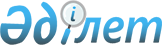 Об утверждении типовой формы акта обследования семейно-имущественного положения военнослужащегоПриказ Министра обороны Республики Казахстан от 27 мая 2019 года № 379. Зарегистрирован в Министерстве юстиции Республики Казахстан 3 июня 2019 года № 18774
      В соответствии с подпунктом 4) пункта 55 Правил прохождения воинской службы в Вооруженных Силах, других войсках и воинских формированиях Республики Казахстан, утвержденных Указом Президента Республики Казахстан от 25 мая 2006 года № 124 ПРИКАЗЫВАЮ:
      1. Утвердить прилагаемую типовую форму акта обследования семейно-имущественного положения военнослужащего.
      2. Департаменту организационно-мобилизационной работы Генерального штаба Вооруженных Сил Республики Казахстан в установленном законодательством Республики Казахстан порядке обеспечить:
      1) государственную регистрацию настоящего приказа в Министерстве юстиции Республики Казахстан;
      2) направление копии настоящего приказа в Республиканское государственное предприятие на праве хозяйственного ведения "Институт законодательства и правовой информации Республики Казахстан" Министерства юстиции Республики Казахстан для официального опубликования и включения в Эталонный контрольный банк нормативных правовых актов Республики Казахстан на казахском и русском языках в течение десяти календарных дней со дня государственной регистрации;
      3) размещение настоящего приказа на интернет-ресурсе Министерства обороны Республики Казахстан после его первого официального опубликования;
      4) направление сведений в Юридический департамент Министерства обороны Республики Казахстан об исполнении мероприятий, предусмотренных подпунктами 1), 2) и 3) настоящего пункта в течение десяти рабочих дней со дня государственной регистрации.
      3. Контроль за исполнением настоящего приказа возложить на первого заместителя Министра обороны – начальника Генерального штаба Вооруженных Сил Республики Казахстан.
      4. Настоящий приказ довести до должностных лиц в части, их касающейся.
      5. Настоящий приказ вводится в действие по истечении десяти календарных дней после дня его первого официального опубликования.
      "СОГЛАСОВАН"
Генеральная Прокуратура
Республики Казахстан
"____"_____________2019 г.
      "СОГЛАСОВАН"
Служба государственной охраны
Республики Казахстан
 "____"_____________2019 г.
      "СОГЛАСОВАН"
Комитет национальной безопасности
Республики Казахстан
"____"_____________2019 г.
      "СОГЛАСОВАН"
Министерство внутренних дел
Республики Казахстан
"____"_____________2019 г. Типовая форма акта обследования семейно-имущественного положения военнослужащего
      1. Представитель от __________________________________________________________________
                                                                  (местного органа военного управления, 
_________________________________________________________________________________________
                                                        и  воинское звание, должность, фамилия и инициалы) 
      представителей государственных органов, иных организаций или должностные лица  уполномоченного
органа___________________________________________________________________________________
_________________________________________________________________________________________
_________________________________________________________________________________________
                                                                        (должность, фамилия и инициалы) 
      произвели обследование семейно-имущественного положения____________________________________
_________________________________________________________________________________________
                                                (фамилия, инициалы военнослужащего, год рождения)
      2. Условное наименование воинской части, в которой проходит службу  военнослужащий_______
_________________________________________________________________________________________
      3. Призван в Вооруженные Силы, другие войска, воинские формирования Республики Казахстан,
какой призывной комиссией города  ______________ (района) _____________ области________________
      4. Когда отправлен в воинскую часть (год, месяц)__________________________________________
      5. Где работал или учился (учится)_______________________________________________________
__________________________________________________________________________________________
__________________________________________________________________________________________
                                      (указать должность, размер заработка, курса учебного заведения)  
      6. Кого содержит или содержал на своем иждивении________________________________________
__________________________________________________________________________________________
      7. Состав семьи военнослужащего:
      8. Обеспеченность жильем семьи военнослужащего__________________________________________
___________________________________________________________________________________________
      9. Источники средств к существованию семьи военнослужащего_______________________________
___________________________________________________________________________________________
      10. Братья и сестры военнослужащего, проживающие отдельно от родителей:
      11. Какая оказывается помощь родителям со стороны братьев и сестер военнослужащего___________
____________________________________________________________________________________________
      12. В чем нуждается семья военнослужащего, какая и кем оказана или оказывается материальная
помощь семье _______________________________________________________________________________
___________________________________________________________________________________________
      13. Выводы и предложения по результатам обследования семейно-имущественного положения военнослужащего____________________________________________________________________________
___________________________________________________________________________________________
___________________________________________________________________________________________
___________________________________________________________________________________________
      Представитель:________________________________________________________________ ________
                                              (местного органа военного управления, должность, воинское звание,        (подпись)
                                                                                             фамилия и инициалы)
      Представители:________________________________________________________________ ________
                                       (государственных органов, иных организаций или   должностные лица           (подпись)
                                                                                       уполномоченного органа)
      Представители:________________________________________________________________ ________
                                       (государственных органов, иных организаций или должностные лица             (подпись)
                                                                                         уполномоченного органа)
      Представители:________________________________________________________________ ________
                                       (государственных органов, иных организаций или должностные лица             (подпись)
                                                                                         уполномоченного органа)
      Представители:________________________________________________________________ ________
                                       (государственных органов, иных организаций или должностные лица             (подпись)
                                                                                         уполномоченного органа)
      14. Заключение местного органа военного управления_________________________________________
___________________________________________________________________________________________
___________________________________________________________________________________________
___________________________________________________________________________________________
      Место печати (при наличии) Начальник управления (отдела) по делам обороны города ______________ района
_____________________________________________________________
(должность, воинское звание, подпись, фамилия и инициалы)
      "___" ___________20__г.
      Примечание: пункты 3, 4, 5, 8, 9, 11 и 12, а также графа 7 таблиц, предусмотренных  в пунктах 7 и 10 акта заполняются при обследовании семейно-имущественного положения военнослужащих срочной воинской службы, увольняемых с воинской службы до истечения срока срочной службы, установленного подпунктом 1) пункта 1 статьи 24 Закона Республики Казахстан "О воинской службе и статусе военнослужащих", при наличии обстоятельств, предусмотренных подпунктом 1) пункта 2 статьи 35 Закона Республики Казахстан "О воинской службе и статусе военнослужащих".
					© 2012. РГП на ПХВ «Институт законодательства и правовой информации Республики Казахстан» Министерства юстиции Республики Казахстан
				
      Министр обороны 
Республики Казахстан генерал-майор 

Н. Ермекбаев
Утверждена
приказом Министра обороны
Республики Казахстан
от 27 мая 2019 года № 379
№ п/п
Фамилия, имя, отчество (при его наличии)
Год рождения
Родственное отношение
Место жительство
Состояние здоровья (группа инвалидности)
Должность размер зарплаты (пенсии)
1
2
3
4
5
6
7
№ п/п
Фамилия, имя, отчество (при его наличии)
Год рождения
Родственное отношение
Место жительство
Состояние здоровья (группа инвалидности)
Должность размер зарплаты (пенсии)
1
2
3
4
5
6
7